Пошаговый гайд по регистрации в командной инженерной олимпиаде школьников 5-7 классов «Национальная технологическая олимпиада Junior»Регистрация на НТО состоит из двух частей:1. Если у вас нет аккаунта на платформе «Таланте», то нужно будет сперва зарегистрироваться там. У участников прошлого года аккаунт на «Таланте» уже есть — можно сразу переходить к разделу «Регистрация на НТО».2. Затем можно будет зарегистрироваться на НТО. Регистрация на платформе «Талант»:Если у вас нет аккаунта в Таланте, то следуйте этой инструкции, и все получится!1. Перейдите на страницу http://my.ntcontest.ru. 2. Нажмите «Зарегистрироваться».3. Укажите свои имя и фамилию, дату рождения, пол. 4. В поле «Email» впишите свой адрес электронной почты. Пожалуйста, указывайте адрес, к которому у вас есть доступ и который вы регулярно проверяете.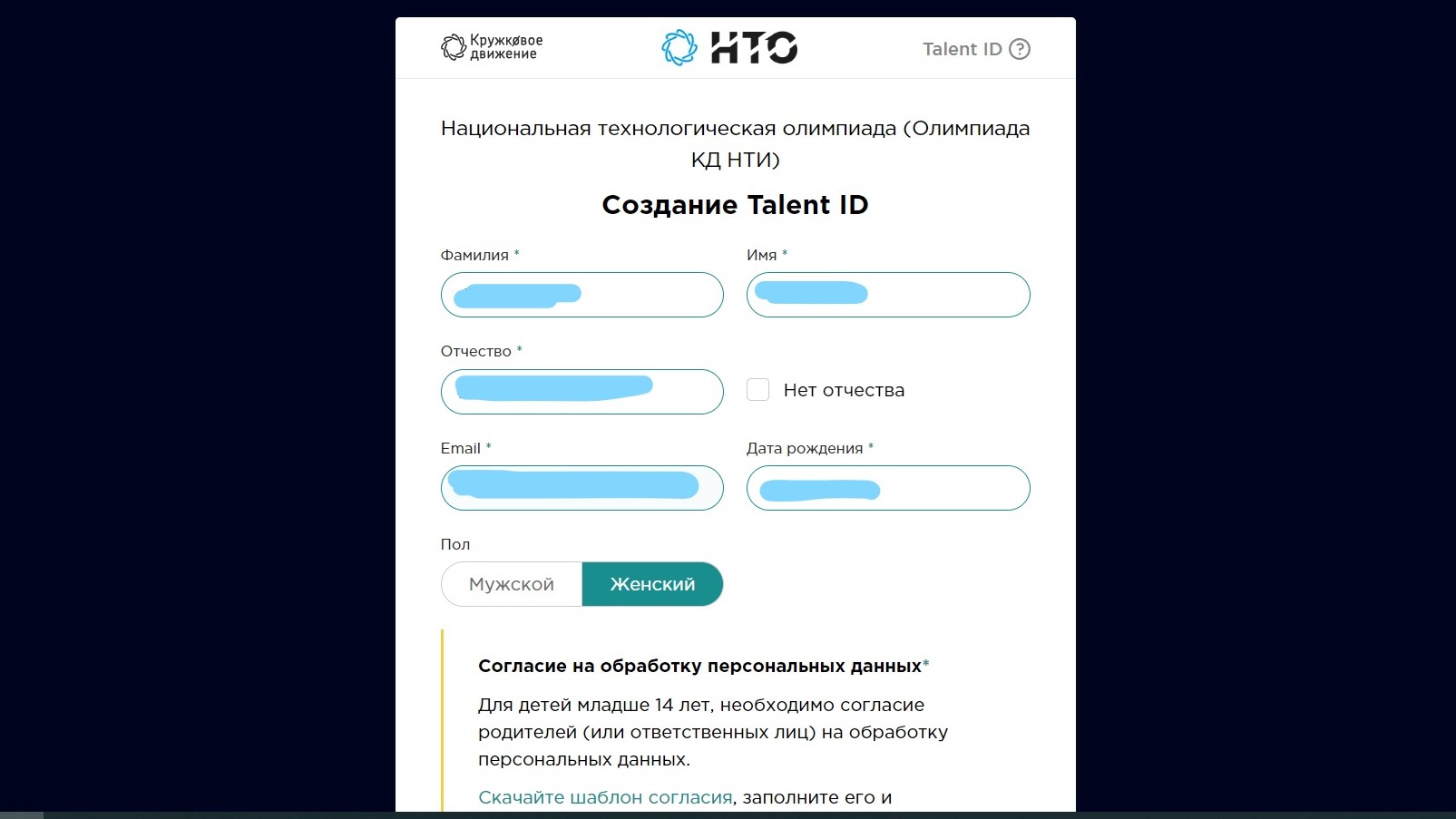 5. Скачайте шаблон согласия на обработку персональных данных, заполните, сфотографируйте или отсканируйте заполненный шаблон и загрузите на сайт. Нажмите «Далее». 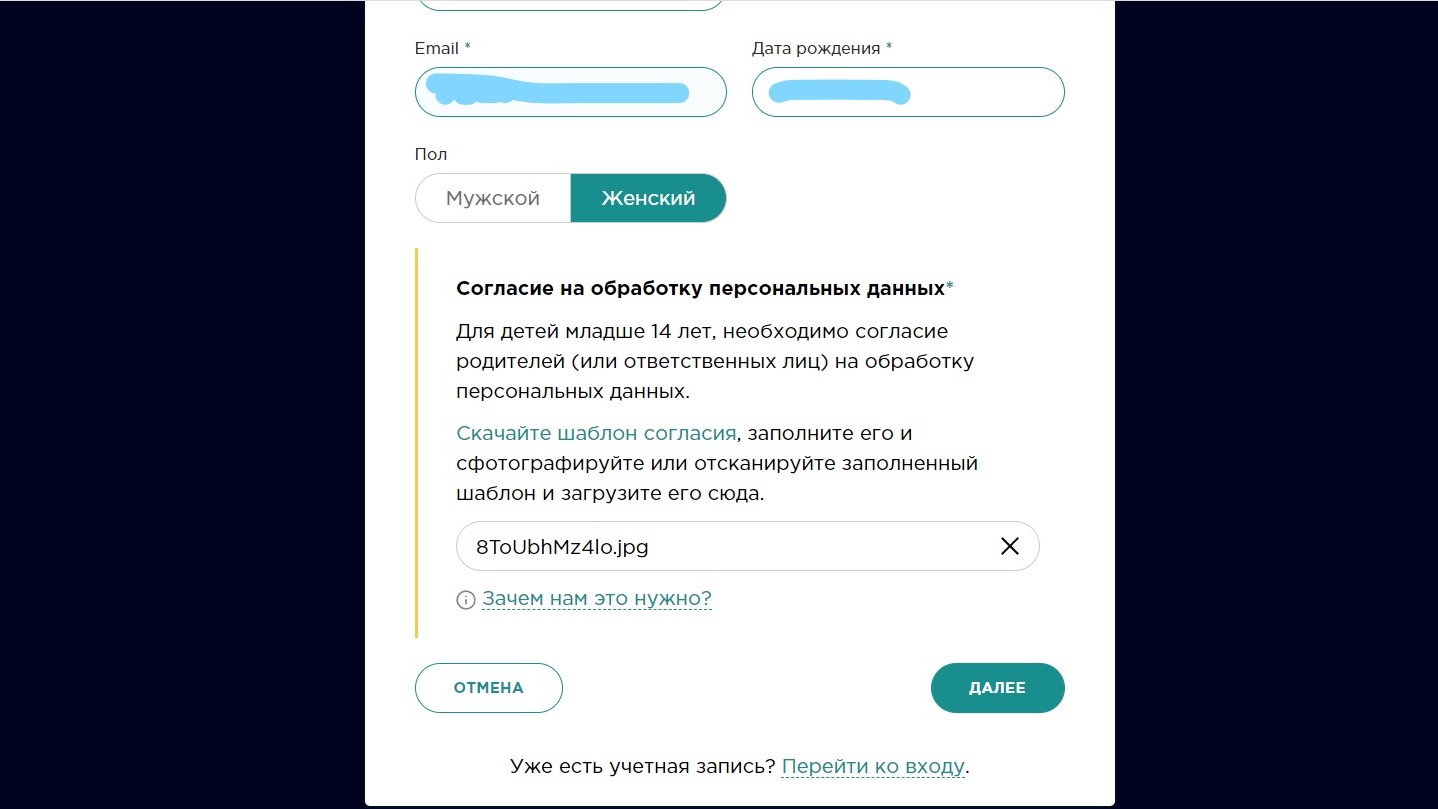 6. Придумайте пароль и нажмите «Зарегистрироваться».7. Проверьте почту — туда придет письмо со ссылкой для подтверждения аккаунта. Перейдите по этой ссылке. Ура, вы в Таланте!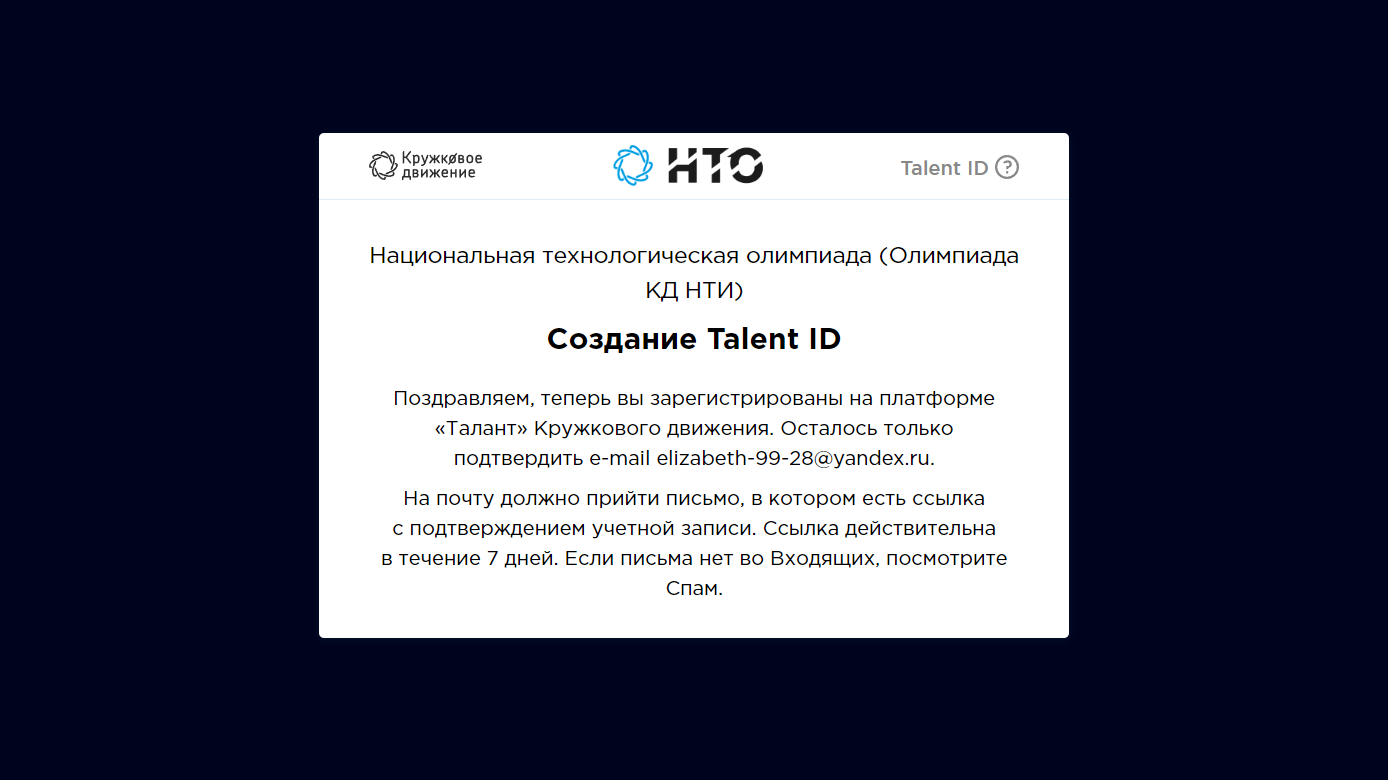 8. Вы увидите запрос доступа к вашему аккаунту в Таланте. Нажмите «Разрешить» и начинайте регистрироваться на НТО.9. Вы перешли на платформу «Талант». Если у вас не выполнен вход в систему, нажмите «Войти» и введите свой email и пароль.10. Вы увидите запрос доступа к вашему аккаунту в Таланте. Нажмите «Разрешить». Победа! Начинается регистрация на НТО.11. Выберите роль: школьник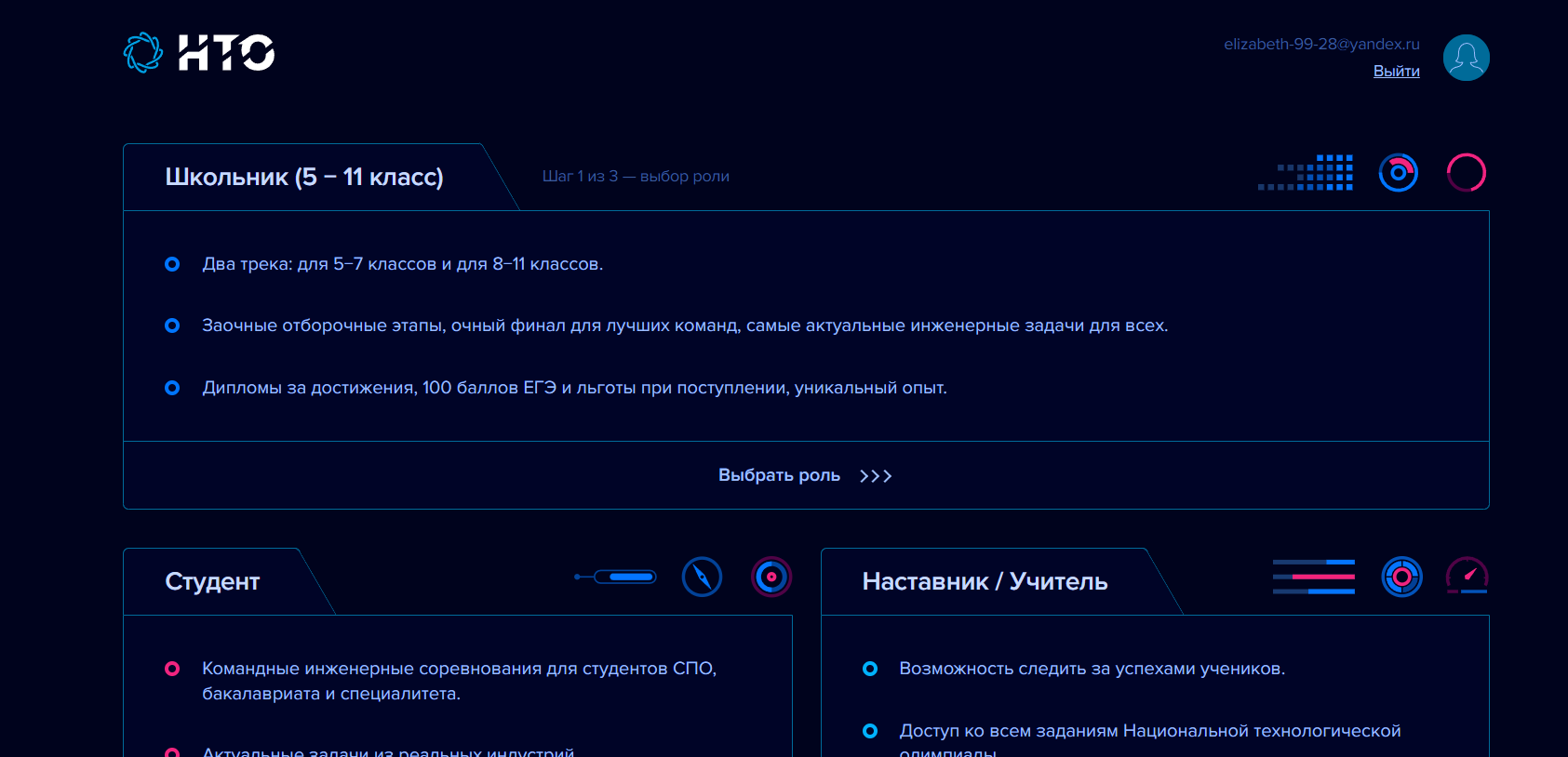 12. Если в вашем аккаунте в Таланте не указана школа (так может быть, если вы только что создали этот аккаунт), то в поле «Школа» оставьте вариант «Добавить школу», а в поле «Название школы» начните вписывать название свой школы и выберите ее из предложенных вариантов.13. Если в вашем аккаунте в Таланте указана школа, вы увидите ее название. Проверьте, что все правильно. Если вы сменили школу, укажите название той, в которую перешли.14. Укажите класс или курс, в котором вы учитесь в 2022/2023 учебном году, и размер футболки.15. Нажмите «Продолжить».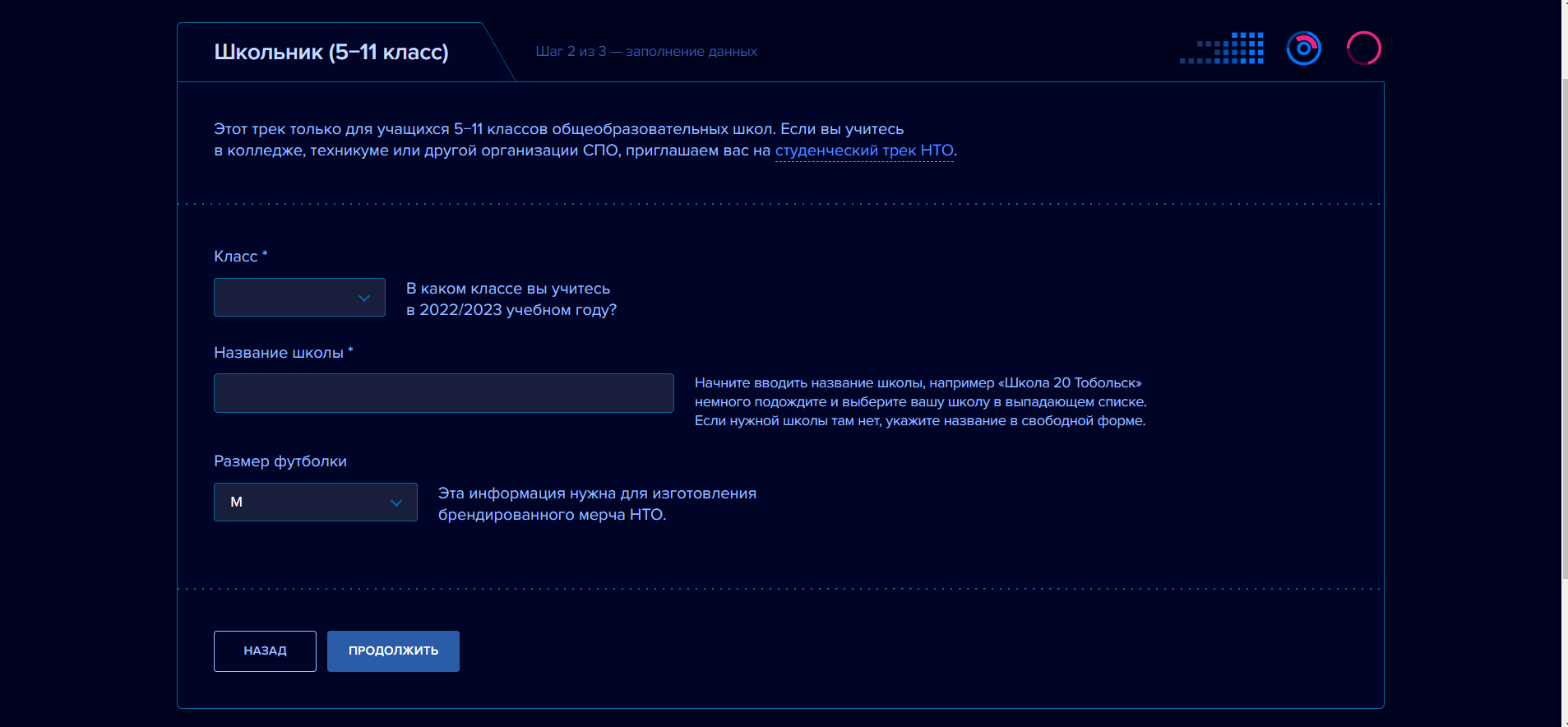 16. Перед вами экран выбора профилей. Здесь нужно выбрать один профиль, в котором вы точно собираетесь участвовать. Остальные профили вы сможете выбрать в Личном кабинете. 17. Если вам нужно еще подумать, какой профиль выбрать, поставьте галочку «Я выберу профиль позже»18. Нажмите «Зарегистрироваться».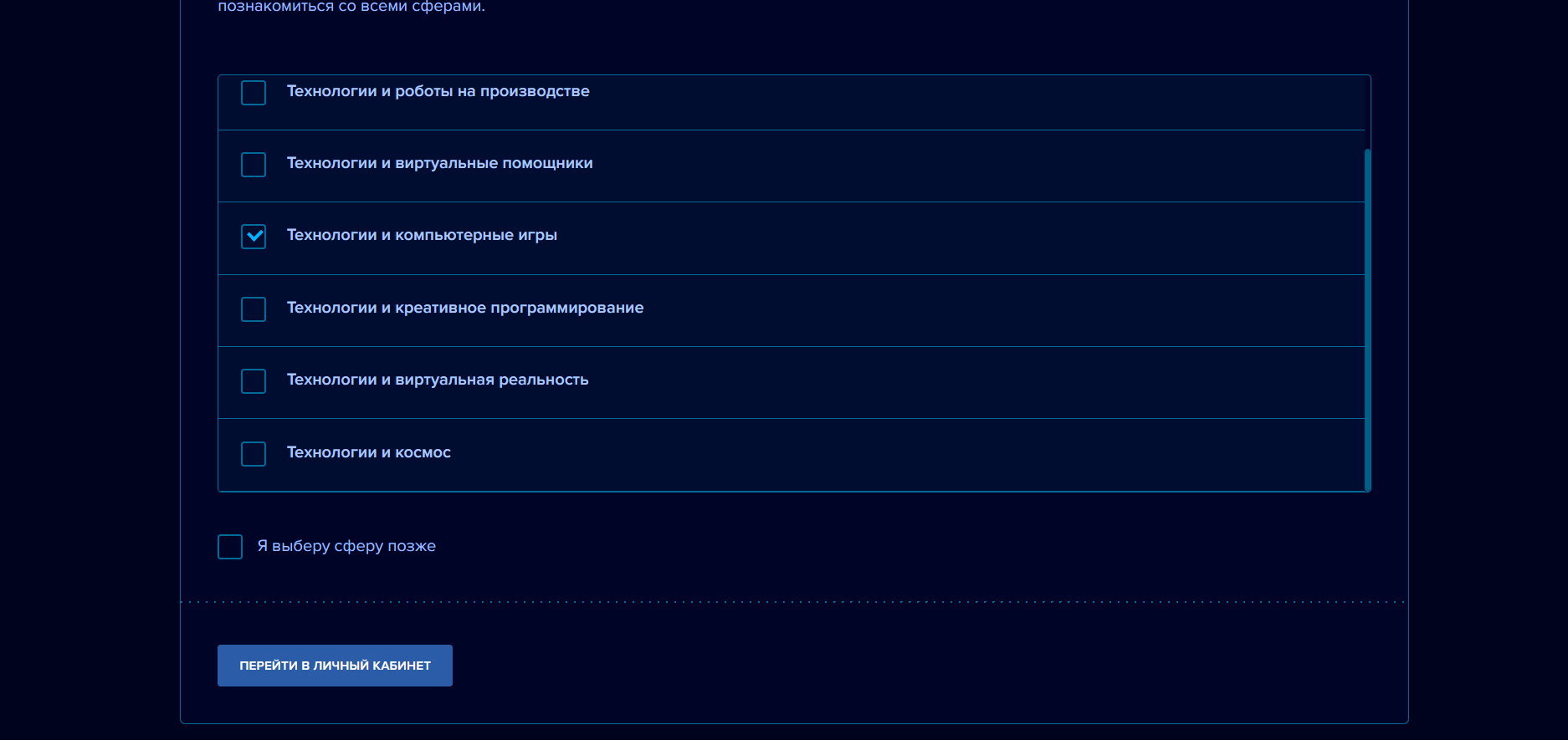 19. Вы вошли в личный кабинет. Привет, новый участник НТО!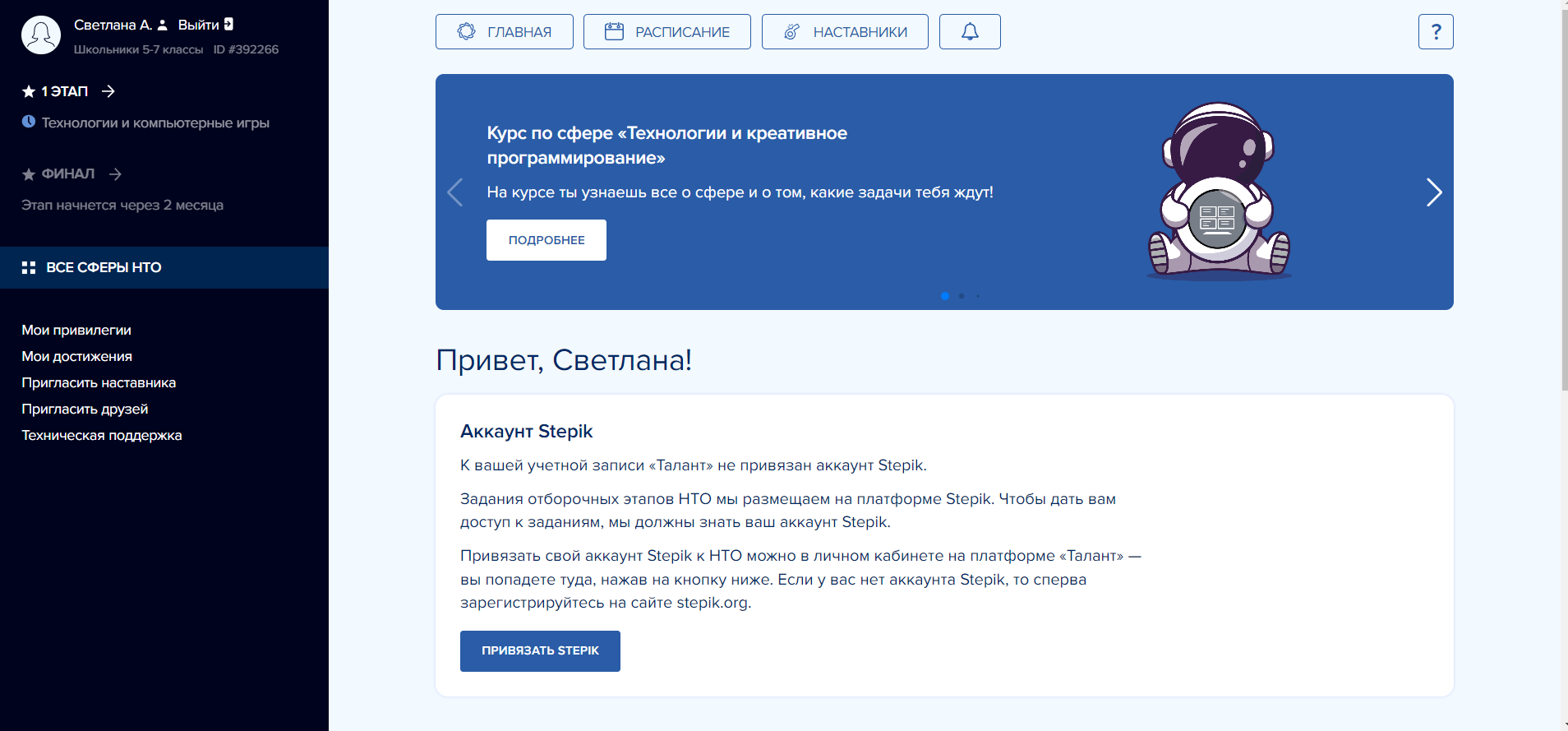 20. В Личном кабинете участника вы можете выбрать еще 1 или 2 профиля, посмотреть расписание попыток I отборочного этапа, привязать свой аккаунт на Stepik, пригласить наставника и сделать еще много классного!21. Если у Вас не привязан аккаунт Stepik, то нажмите «Привязать Stepik». 22. Далее вы перейдете на платформу Талант.23.Выберите «Привязать Stepik».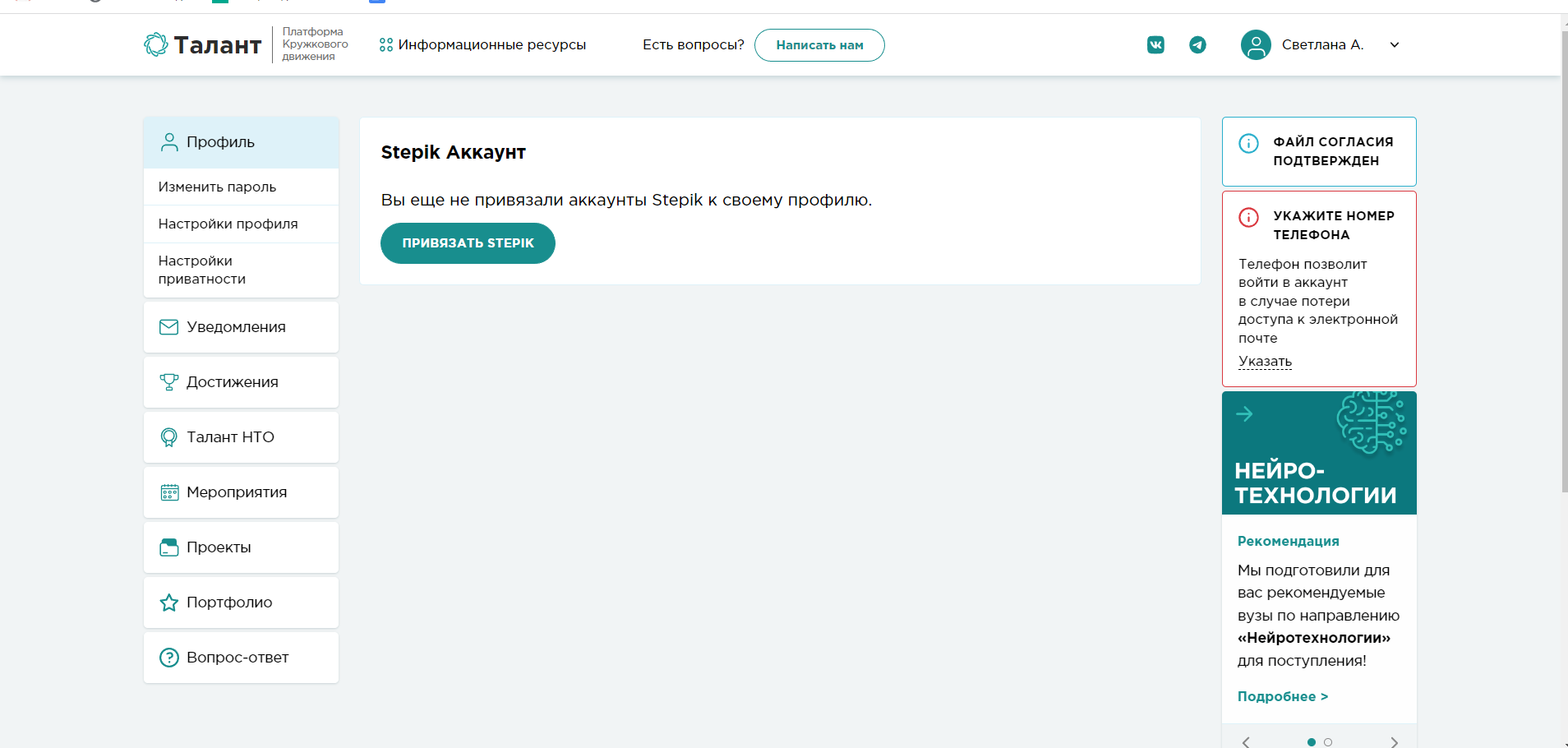 24. Выберите вкладку «Регистрация». Заполните графы. 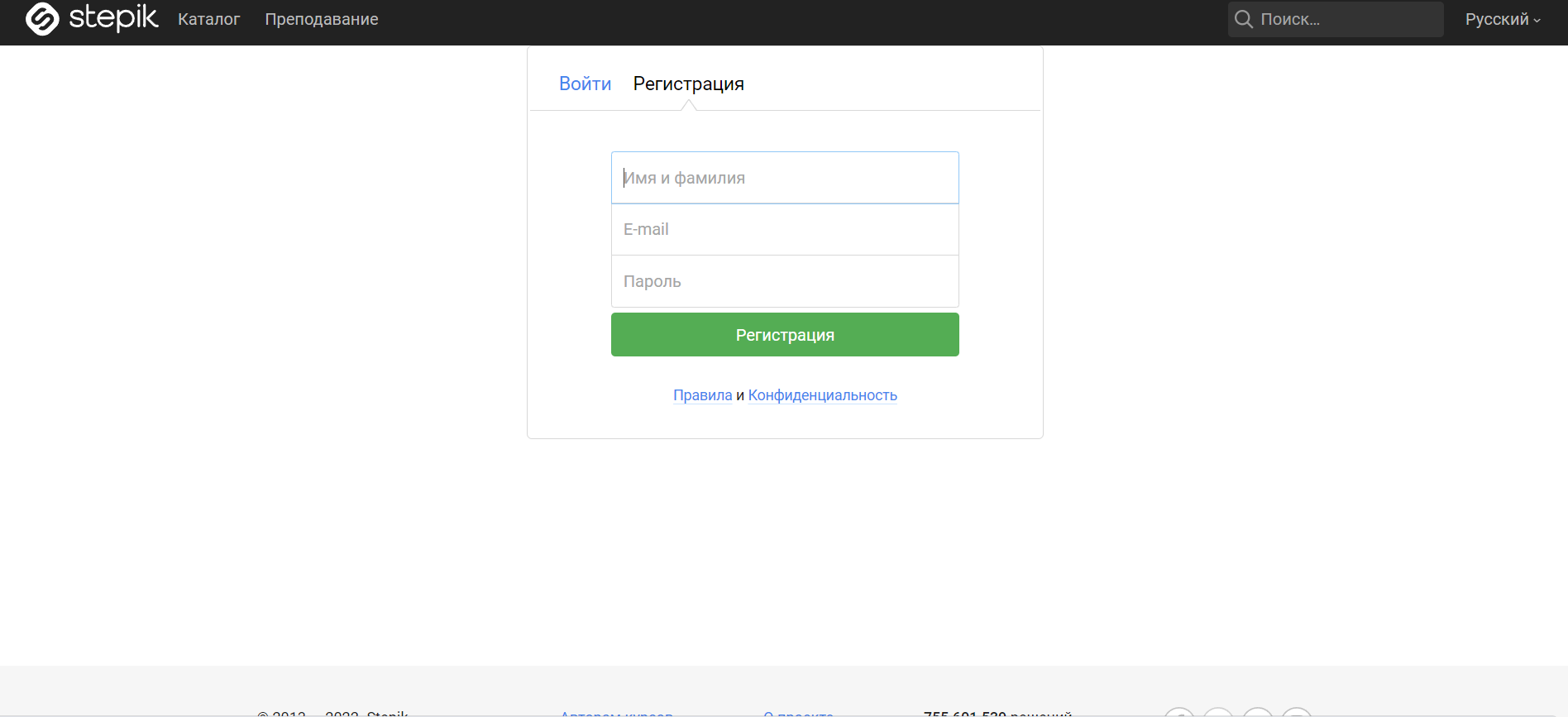 25. Регистрация для участия в научно технологической олимпиаде Junior выполнена!